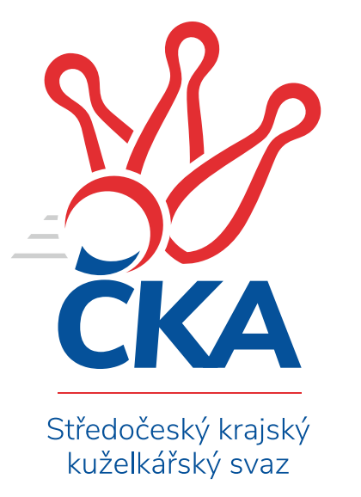 Soutěž: Středočeský krajský přebor II. třídy 2023/2024Kolo: 9Ročník: 2023/2024Datum: 10.11.2023Nejlepšího výkonu v tomto kole: 1765 dosáhlo družstvo: TJ Sokol Červené PečkySouhrnný přehled výsledků:TJ Sokol Kostelec n.Č.l. C	- TJ Sokol Brandýs n.L. B	4:2	1619:1595	4.0:4.0	9.11.KK Vlašim C	- TJ Lhotka B	6:0	1684:1504	6.0:2.0	9.11.TJ Sokol Červené Pečky	- TJ Sokol Kostelec n.Č.l. B	5:1	1765:1572	6.0:2.0	10.11.Tabulka družstev:	1.	TJ Sokol Červené Pečky	9	9	0	0	47.0 : 7.0 	49.0 : 23.0 	 1655	18	2.	KK Vlašim C	9	6	0	3	34.0 : 20.0 	42.0 : 30.0 	 1573	12	3.	TJ Sokol Kostelec n.Č.l. C	9	3	0	6	21.0 : 33.0 	32.0 : 40.0 	 1417	6	4.	TJ Sokol Brandýs n.L. B	9	3	0	6	21.0 : 33.0 	30.0 : 42.0 	 1531	6	5.	TJ Lhotka B	9	3	0	6	20.0 : 34.0 	27.5 : 44.5 	 1531	6	6.	TJ Sokol Kostelec n.Č.l. B	9	3	0	6	19.0 : 35.0 	35.5 : 36.5 	 1543	6Podrobné výsledky kola: 	TJ Sokol Kostelec n.Č.l. C	1619	4:2	1595	TJ Sokol Brandýs n.L. B	Peter Fajkus	 	 194 	 199 		393 	 0:2 	 420 	 	219 	 201		Lukáš Kotek	Jana Šatavová	 	 201 	 185 		386 	 0:2 	 427 	 	211 	 216		Pavel Holec	Vítězslav Hampl	 	 214 	 209 		423 	 2:0 	 378 	 	179 	 199		Pavel Karhan	František Zahajský	 	 217 	 200 		417 	 2:0 	 370 	 	201 	 169		Oldřich Nechvátalrozhodčí: Michal BrachovecNejlepší výkon utkání: 427 - Pavel Holec 	KK Vlašim C	1684	6:0	1504	TJ Lhotka B	Leoš Chalupa	 	 207 	 199 		406 	 1:1 	 401 	 	197 	 204		Barbora Fajrajzlová	Tomáš Hašek	 	 211 	 209 		420 	 1:1 	 383 	 	212 	 171		Milan Hejduk	Marie Váňová	 	 216 	 203 		419 	 2:0 	 339 	 	159 	 180		Martin Řach	Pavel Vykouk	 	 227 	 212 		439 	 2:0 	 381 	 	184 	 197		Michal Hejdukrozhodčí: Luboš TrnaNejlepší výkon utkání: 439 - Pavel Vykouk 	TJ Sokol Červené Pečky	1765	5:1	1572	TJ Sokol Kostelec n.Č.l. B	Pavel Kořínek	 	 231 	 231 		462 	 2:0 	 359 	 	172 	 187		Kamil Rodinger	Pavel Hietenbal	 	 226 	 220 		446 	 1:1 	 449 	 	240 	 209		Michal Třeštík	Antonín Smrček	 	 210 	 213 		423 	 2:0 	 345 	 	184 	 161		Tomáš Kužel	Jan Kumstát	 	 205 	 229 		434 	 1:1 	 419 	 	209 	 210		Jakub Hlavarozhodčí:  Vedoucí družstevNejlepší výkon utkání: 462 - Pavel KořínekPořadí jednotlivců:	jméno hráče	družstvo	celkem	plné	dorážka	chyby	poměr kuž.	Maximum	1.	Pavel Hietenbal 	TJ Sokol Červené Pečky	432.18	295.3	136.9	3.3	4/4	(458)	2.	Pavel Holec 	TJ Sokol Brandýs n.L. B	411.53	281.7	129.8	8.4	5/5	(434)	3.	Michal Třeštík 	TJ Sokol Kostelec n.Č.l. B	410.60	276.4	134.3	5.2	5/5	(460)	4.	Lukáš Kotek 	TJ Sokol Brandýs n.L. B	410.30	288.7	121.6	8.0	5/5	(427)	5.	Karel Dvořák 	TJ Sokol Červené Pečky	409.33	292.5	116.8	7.7	3/4	(425)	6.	Antonín Smrček 	TJ Sokol Červené Pečky	404.93	285.1	119.9	8.8	4/4	(425)	7.	Pavel Kořínek 	TJ Sokol Červené Pečky	402.58	280.3	122.3	10.3	3/4	(462)	8.	Michal Hejduk 	TJ Lhotka B	398.10	277.3	120.9	7.1	5/5	(420)	9.	Tomáš Hašek 	KK Vlašim C	396.25	280.8	115.5	8.3	4/5	(420)	10.	Barbora Fajrajzlová 	TJ Lhotka B	395.55	276.2	119.4	9.2	5/5	(435)	11.	Luboš Trna 	KK Vlašim C	392.88	276.1	116.8	10.1	4/5	(433)	12.	Milan Hejduk 	TJ Lhotka B	386.88	274.6	112.3	10.8	4/5	(408)	13.	Jan Urban 	KK Vlašim C	384.63	276.5	108.1	13.3	4/5	(398)	14.	František Zahajský 	TJ Sokol Kostelec n.Č.l. C	384.17	278.5	105.7	10.3	4/4	(483)	15.	Kamil Rodinger 	TJ Sokol Kostelec n.Č.l. B	377.93	272.7	105.2	11.4	5/5	(437)	16.	Pavel Schober 	TJ Sokol Brandýs n.L. B	371.75	263.3	108.5	13.3	4/5	(438)	17.	Tomáš Kužel 	TJ Sokol Kostelec n.Č.l. B	368.40	258.4	110.0	13.8	4/5	(407)	18.	Pavel Karhan 	TJ Sokol Brandýs n.L. B	365.80	267.6	98.2	13.2	5/5	(378)	19.	Martin Řach 	TJ Lhotka B	365.05	265.6	99.5	12.8	5/5	(412)	20.	Peter Fajkus 	TJ Sokol Kostelec n.Č.l. C	356.63	258.1	98.5	14.4	4/4	(456)		Aleš Vykouk 	KK Vlašim C	438.00	304.0	134.0	9.0	1/5	(438)		Jan Kumstát 	TJ Sokol Červené Pečky	435.17	291.8	143.3	4.0	2/4	(455)		Jan Platil 	TJ Sokol Kostelec n.Č.l. C	430.50	299.0	131.5	8.5	1/4	(453)		Leoš Chalupa 	KK Vlašim C	427.00	287.9	139.1	4.9	2/5	(446)		Vítězslav Hampl 	TJ Sokol Kostelec n.Č.l. C	418.88	289.5	129.4	6.9	2/4	(431)		Martin Bulíček 	TJ Sokol Kostelec n.Č.l. B	417.50	293.0	124.5	9.0	2/5	(451)		Jakub Hlava 	TJ Sokol Kostelec n.Č.l. B	416.08	284.5	131.6	6.5	3/5	(461)		Marie Váňová 	KK Vlašim C	413.67	289.7	124.0	7.8	2/5	(473)		 		412.00	298.0	114.0	8.0	1/0	(412)		Jiří Plešingr 	TJ Sokol Červené Pečky	405.17	277.5	127.7	8.5	2/4	(419)		Ladislav Sopr 	TJ Sokol Brandýs n.L. B	395.17	283.1	112.1	12.2	3/5	(429)		Pavel Vykouk 	KK Vlašim C	391.67	275.3	116.3	8.3	3/5	(460)		Jana Šatavová 	TJ Sokol Kostelec n.Č.l. C	389.70	273.5	116.2	8.6	2/4	(422)		František Pícha 	KK Vlašim C	380.00	269.0	111.0	9.0	3/5	(395)		Oldřich Nechvátal 	TJ Sokol Brandýs n.L. B	370.00	274.0	96.0	21.0	1/5	(370)		Jiří Štětina 	KK Vlašim C	364.00	285.0	79.0	18.0	1/5	(364)		Jaroslav Novák 	TJ Sokol Kostelec n.Č.l. B	362.56	261.3	101.2	16.3	3/5	(441)		Michaela Makarová 	TJ Sokol Kostelec n.Č.l. C	351.00	260.0	91.0	20.0	1/4	(351)		Zdeněk Mašek 	TJ Lhotka B	343.50	247.3	96.2	13.3	2/5	(350)		Alena Šperlichová 	TJ Sokol Kostelec n.Č.l. C	286.00	210.0	76.0	25.5	2/4	(305)		Alena Vokáčová 	TJ Sokol Kostelec n.Č.l. C	257.50	199.5	58.0	31.0	2/4	(263)Sportovně technické informace:Starty náhradníků:registrační číslo	jméno a příjmení 	datum startu 	družstvo	číslo startu
Hráči dopsaní na soupisku:registrační číslo	jméno a příjmení 	datum startu 	družstvo	Program dalšího kola:10. kolo16.11.2023	čt	17:00	TJ Sokol Brandýs n.L. B - TJ Sokol Červené Pečky	17.11.2023	pá	18:00	TJ Lhotka B - TJ Sokol Kostelec n.Č.l. C	Nejlepší šestka kola - absolutněNejlepší šestka kola - absolutněNejlepší šestka kola - absolutněNejlepší šestka kola - absolutněNejlepší šestka kola - dle průměru kuželenNejlepší šestka kola - dle průměru kuželenNejlepší šestka kola - dle průměru kuželenNejlepší šestka kola - dle průměru kuželenNejlepší šestka kola - dle průměru kuželenPočetJménoNázev týmuVýkonPočetJménoNázev týmuPrůměr (%)Výkon1xPavel KořínekČervené Pečky4621xPavel KořínekČervené Pečky115.864625xMichal TřeštíkKostelec nČl B4495xMichal TřeštíkKostelec nČl B112.64495xPavel HietenbalČervené Pečky4466xPavel HietenbalČervené Pečky111.854462xPavel VykoukVlašim C4392xPavel VykoukVlašim C111.124392xJan KumstátČervené Pečky4342xJan KumstátČervené Pečky108.844344xPavel HolecBrandýs nL B4271xTomáš HašekVlašim C106.31420